ВОСПИТАНИЕ И ОБУЧЕНИЕ ДЕТЕЙ С НАРУШЕНИЯМИ РАЗВИТИЯ. –  2014. – № 6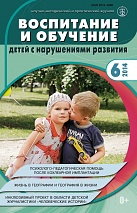 Психолого-педагогическая помощь после кохлеарной имплантацииЖизнь в географии и география в жизниИнклюзивный проект в области детской журналистики «Человеческие истории»Никольская О. С. К выходу книги «Психолого-педагогическая помощь после кохлеарной имплантации».Анонсируется коллективная монография «Психолого-педагогическая помощь после кохлеарной имплантации», в которой впервые представлен подход к психолого-педагогической реабилитации детей после кохлеарной имплантации, основанный на многолетних исследованиях Института коррекционной педагогики и опыте успешной реабилитации более чем 250 детей. Книга адресована широкому кругу читателей: специалистам-практикам, родителям, организаторам образования, студентам.Гончарова Е.Л. Как изменяются задачи сурдопедагога на разных этапах помощи детям с кохлеарными имплантами.Статья открывает цикл статей, посвященных рассмотрению новых профессиональных ориентиров и компетенций сурдопедагога, оказывающего помощь детям с кохлеарными имплантами. В статье последовательно представлены этапы кохлеарной имплантации от отбора кандидатов на операцию до сопровождения ребенка в образовательном учреждении, описаны роль и место сурдопедагога на каждом этапе в системе комплексной помощи ребенку и его семье, проявлена динамика задач и профессиональных ориентиров сурдопедагога в работе с детьми, меняющимися в процессе реабилитации.Кроткова А.В. Использование технических средств в психолого-педагогической и социальной реабилитации детей с нарушениями опорно-двигательного аппарата.В статье представлено описание технических средств реабилитации, которые используются для нормализации двигательного статуса и развития мобильности детей с нарушениями опорно-двигательного аппарата, развивают адаптационно-приспособительные механизмы, обеспечивают реализацию коммуникативного взаимодействия и формирование познавательной деятельности.Вильшанская А.Д.  Работа учителя-дефектолога над пониманием скрытого смысла пословиц и поговорок учащимися с трудностями в обучении.В статье описываются содержание и последовательность коррекционной работы учителя-дефектолога по обучению пониманию значений пословиц и поговорок и скрытой в них народной мудрости. Представлены конспекты занятий, иллюстрирующие специфику коррекционно-развивающих заданий и работу на каждом из этапов формирования понимания скрытого смысла пословиц и поговорок у детей с трудностями в обучении. Агафонова Е.Л., Тян Е.Н.,  Никитина А.Б. Инклюзивный проект в области детской журналистики «Человеческие истории».Статья посвящена одному из инклюзивных проектов Центра психолого-медико-социального сопровождения «Зеленая ветка», нацеленному на расширение контактов детей со сверстниками, имеющими нарушения здоровья, в рамках реализации различных творческих проектов.Крюков Н.С.  Жизнь в географии и география в жизни.Фрагмент книги «Путем творчества. Страничка жизни и опыта одной экспериментальной школы» под редакцией В.П. Кащенко (1921 г.), посвященный опыту обучения географии в санатории-школе. Теплюк С.Н. Ребёнок первого полугодия жизни: штрихи к портрету.В статье в популярной форме представлены данные о том, как растет и развивается ребенок в возрасте до 6 месяцев. Материалы статьи помогут расширить и обогатить опыт как родителей, так и специалистов, предоставят возможность наблюдать и оценивать достижения малыша, оказывать ему помощь, поощряя его инициативные и самостоятельные действия, избегая как принуждения, так и чрезмерной опеки.Ильин О.А. «Человек компенсаторный» (заметки об образовании и трудоустройстве инвалидов)Статья журналиста и переводчика из Украины, инвалида детства I группы по зрению О.А. Ильина поднимает актуальные для современного российского общества вопросы отношения к человеку с ограниченными возможностями здоровья. На материале своей жизни и ряда знакомых ему примеров автор обращает внимание читателей на необходимость изменения отношения к воспитанию детей-инвалидов. По его мнению, основное внимание следует уделять не ограничениям, а возможностям человека с определенными физическими, в частности, сенсорными нарушениями, и максимально содействовать их развитию для интеграции в общество таких граждан.